達邦國民小學109學年度食農教育推動成果照片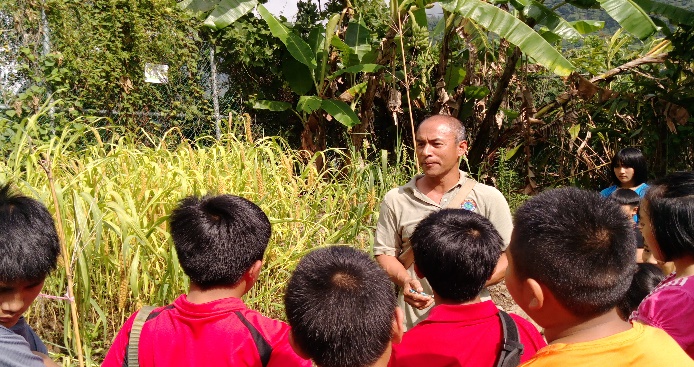 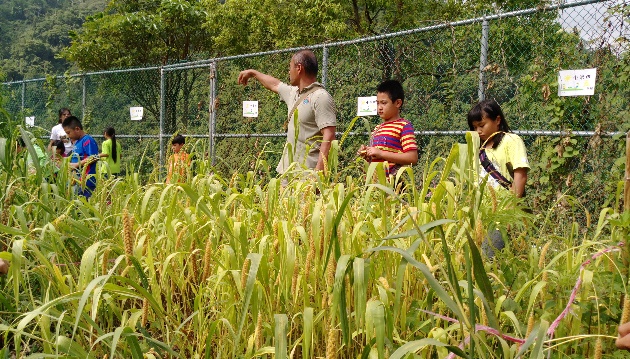 部落農業達人講解小米栽種過程從除草、翻土開始……過程中還要不時除草…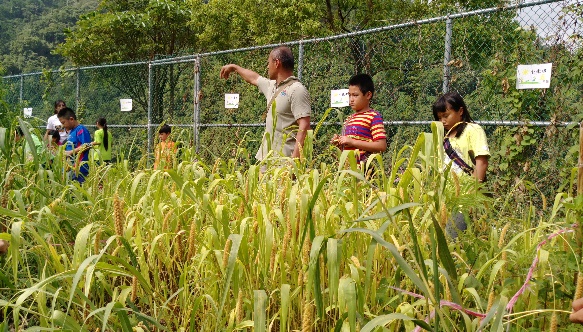 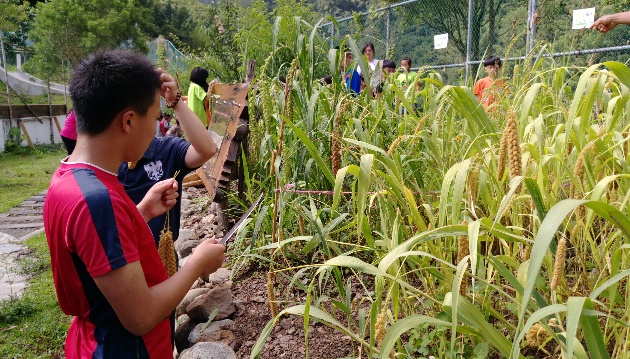 過程中還要不時施肥校園內的小米生意盎然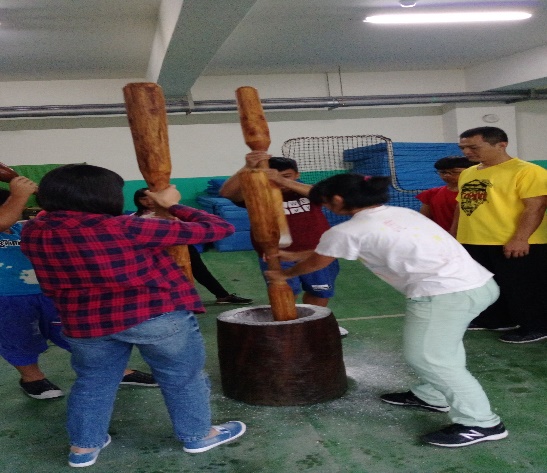 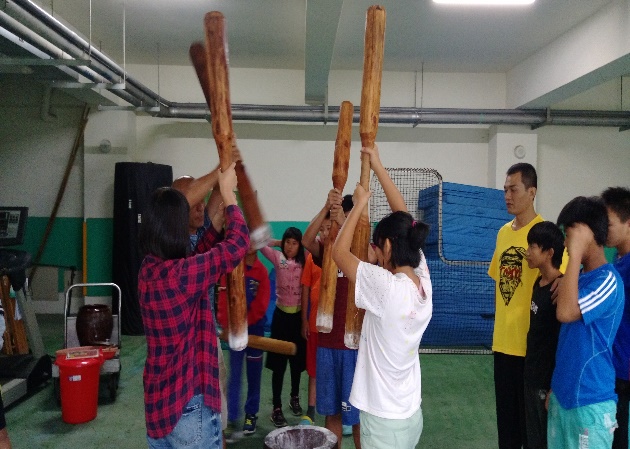 學生學習搗小米麻糬學生學習搗小米麻糬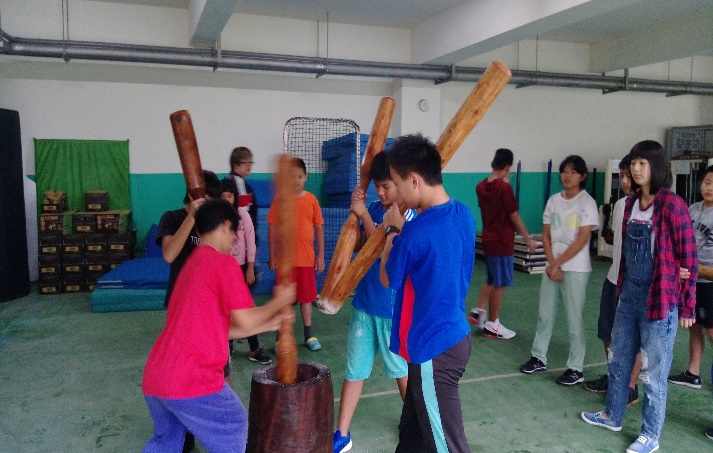 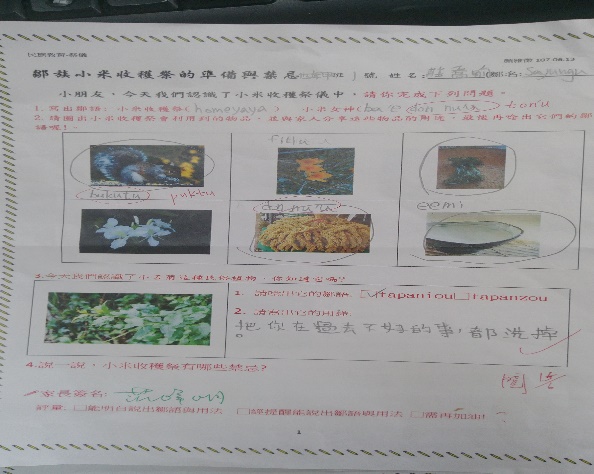 學生輪流學習搗小米麻糬DIY小米學習單